Baltic Cadets Judo championship 2018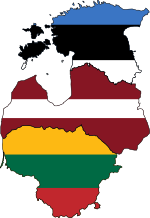 Riga, LATVIA27th January, 2018 WORDS OF WELCOMELatvian Judo Federatin presidentMr. Vsevolods ZelonijsIt is my pleasure to welcome the participants, officials and guests of the Baltic Cadet Judo championship. We are honored that the Lithuanian Judo federation and Estonian Judo association  entrusted the organization of this important competition to Riga. We will continue to devote our best efforts to ensure successful organization of the Championship. We wish that all participants, coaches, referees, officials and staff enjoy in all aspects of organization and share the most memorable moments from this championship that will take place in our capital city – Riga in favor of further development and strengthening of Judo sport and our Judo Family. Welcome to RigaPROGRAMAttention: The program is provisional. The schedule of the contests may be modified according to the total number of entries.ORGANIZER Latvian Judo FederationAddress: Emergency contacts:  Mr. Gatis Milenbergs +371 27844118PARTICIPATIONNationality These Baltic Cadets Judo Championship are open for Members of the Latvian Judo federation, Estonian Judo association and Lithuanian Judo federation. The competitors must be of the same nationality as the country, which enters them.Age The competitors must be born between 2001 and 2003.INSCRIPTIONLDF registrationRegistration for the tournament will take place via LJF electronic system ( http://sportists.info/judo/login.php ) until 24:00 on Thursday, January 25.ENTRY FEEThe clubs must pay an entry fee of 15 Euro per participating competitor (according to their numerical entry) to the following bank account by January 25th 2018:Norvik Bank account LVkljsapsjpoSasasDEADLINESHotel Reservation: January 20th 2018Hotel payment: January 20th 2018Payment entry fee: January 25th 2018LDF system Registration: January 25th 2018ACCREDITATIONThe times and place for check-in and accreditation are specified in the program. Clubs must arrive and check-in within the time limits provided.The Organiser checks that all payments for hotel accommodation have been settled. Any pending invoices with the organiser should be settled here. The delegations number of people and travel details are also confirmed at this stage. A contact name and number for each delegation should be given.TECHNICAL INFORMATION8.1 COMPOSITION OF DELEGATIONEach club may enter no limit athletes for men and for women in each weight category.8.2 COMPETITION FORMULA The Competition will be held using Double Repechage System. 8.3 DURATION OF CONTEST4 minutes and Golden Score without a limit.8.4 WEIGHT CATEGORIESWomen: -40, -44, -48, -52, -57, -63, -70, +70kgMen: -50, -55, -60, -66, -73, -81, -90, +90 kg 8.5 WEIGH-INThe official weigh in of athletes will be scheduled the day before the competition at 19:00 (see program). Athletes are not allowed to weigh-in naked. Boys must wear at least underwear and girls at least underwear and a T-shirt. Additional 100g will be allowed for their weight category limits. Athletes must present accreditation card and his/her passport (National ID Card showing nationality and date of birth are also accepted).8.6 DRAW The draw will take place before the day of contests after the accreditation. Time and place are stated in the program. 8.7 AWARDSFirst place: Gold medal and flowersSecond place: Silver medal and flowersTwo Third places: Bronze medals and flowersOFFICIAL HOTELIf clubs need hotel, please contact to tournament secretary till January 20th, 2018JUDOGI CONTROLIt will be operated with a Sokuteiki prior to the fight.All Judoka must compete in IJF Approved Judogi (blue our red label allowed)REFEREEING11.1. REGISTRATION OF REFEREESEach federation may enter 5 referees. The organizing federation may enter as many referees as required for the realisation of the tournament. The requirement in refereeing is at least the highest national licence with at least 2 years of experience.11.2. REFEREE MEETING A referee meeting is scheduled the first competition day – 1 hour before beginning of competitions. Time and place are stated in the program. The attendance to the Referee meeting is strictly compulsory.11.3. REFEREEING RULES The competition will be carried out according to the rules and sporting codes of the IJF and EJU.COACHINGCode of behavior of coaches as defined in the IJF Sports and Organization Rules, Annex 4 will be strictly observed, inclusive the Dress Code. • Coaches are not allowed to give indications to the competitors while they are fighting.• Only during the pause time (after matte), will coaches be permitted to give indications to their athletes. • After the pause is finished, and the fight continues (hajime), coaches must keep silent.• If a coach doesn´t follow these rules, she/he can be expelled from the competition area. • If coaches persist with such behavior the Accreditation will be taken away for the day. If the coach still persists with this behavior from outside the competition area, she/he could be penalized further. All coaches must fully adhere to the Code of Conduct for Judo Coaches. Dress Code Draw: Club our national track suit with trousers reaching down to shoesElimination rounds: Club our national track suit with trousers reaching down to shoes or jacket suit with tie Final block: Jacket suit with tieAWARDING CEREMONYAll competitors having won a medal have to attend the ceremony to receive their medal in person. If a competitor is absent during the awarding ceremony for no valid reason, he/she will lose the right to have the medal. It is strictly forbidden for competitors on the podium to bring national flags or the similar identification other than the one represented in the regular manner on their equipment. Any demonstration of religious, political, personal or commercial sign is prohibited and so is wearing a cap or any other head cover. LATVIAN JUDO FEDERATIONLOCAL TIMEPROGRAMPLACEFriday, January 26thFriday, January 26thFriday, January 26th16:00-18:00Accreditation18:30-19:00Unofficial weigh-in19:00-19:30Official weigh-in 20:00DrawSaturday, January 27thSaturday, January 27thSaturday, January 27th11:00Eliminatory rounds, Repechage, SF 15:30Opening Ceremony 16:00Final Block: BM, Finals 